ANEXO I 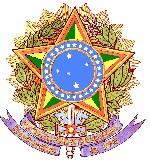 MINISTÉRIO DA EDUCAÇÃO INSTITUTO FEDERAL DE EDUCAÇÃO, CIÊNCIA E TECNOLOGIA DO SUL DE MINAS GERAIS, CAMPUS MUZAMBINHO NÚCLEO INSTITUCIONAL DE PESQUISA E EXTENSÃO Termo de Viabilidade Técnica e Orçamentária Declaração  Declaro estar ciente da proposta de projeto de extensão voluntário a ser desenvolvido pelo(a) orientador(a) _______________________ (nome do orientador), intitulado _______________________ (título do projeto), do plano de trabalho do aluno voluntário _______________________ (nome do aluno). Asseguro o acesso às instalações laboratoriais, bibliotecas ou outras, necessárias à realização das atividades propostas, bem como a viabilidade técnica deste projeto de pesquisa, sendo que o pesquisador (orientador) fica ciente de que deverá, se necessário, buscar recursos financeiros em editais específicos para a execução do projeto.  Muzambinho-MG, ____ de ______________ de 2022.  ________________________________________Diretor Geral IFSULDEMINAS – Campus Muzambinho ANEXO II 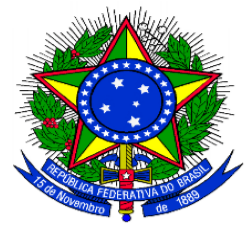 MINISTÉRIO DA EDUCAÇÃO SECRETARIA DE EDUCAÇÃO PROFISSIONAL E TECNOLÓGICA INSTITUTO FEDERAL DE EDUCAÇÃO, CIÊNCIA E TECNOLOGIA DO SUL DE MINAS GERAIS, CAMPUS MUZAMBINHO NÚCLEO INSTITUCIONAL DE PESQUISA E EXTENSÃO PROGRAMA INSTITUCIONAL DE PROJETO DE EXTENSÃO VOLUNTÁRIO  Edital __/2022<TÍTULO DA PROPOSTA>  <COORDENADOR(A) DA PROPOSTA>  < Grande área, área e subárea de conhecimento CNPq <Data> <Local> ANTECEDENTES E JUSTIFICATIVA POR QUE ESSE PROJETO DE EXTENSÃO VOLUNTÁRIO É IMPORTANTE? POR QUE FAZER? PARA QUE FAZER? QUAIS AS QUESTÕES A SEREM RESOLVIDAS? Demonstrar a relevância e mérito do projeto de extensão voluntário em questão. Que contribuições para as comunidades interna e externa trará as atividades e resultados alcançados para a compreensão, a intervenção ou a solução do projeto apresentado. Fazer uma breve descrição dos projetos que já estão em andamento, apresentando os resultados alcançados. REFERENCIAL TEÓRICO O QUE FOI ESCRITO SOBRE O TEMA? É o embasamento teórico do projeto de extensão voluntário, que vai fundamentar. Organizar um capítulo em que você vai descrever o que já foi feito na área específica da área extensionista. Descrever os méritos do projeto em relação à importância e relevância social, a interação da instituição com a sociedade e a interface do ensino, pesquisa e extensão. 3. OBJETIVOS O QUE PRETENDO DESENVOLVER? Deve esclarecer o que se pretende atingir com a realização do projeto de extensão voluntário. Deve ser explicitado por verbos no infinitivo: determinar, estabelecer, estudar, analisar, comparar, introduzir, elucidar, explicar, contrastar, discutir, demonstrar, etc.) 3.1. Objetivo Geral: corresponde a finalidade maior que o projeto de extensão voluntário quer atingir. Deve expressar o que se quer alcançar ao final do projeto. 3.2. Objetivos Específicos: corresponde às ações que se propõe a executar dentro de um determinado período de tempo. Apresentam caráter mais concreto. Tem função intermediária e instrumental, indicando o caminho para se atingir o objetivo geral. INDICADORES DE IMPACTOS INTERNOS Quais serão os indicadores de impactos internos. INDICADORES DE IMPACTOS EXTERNOS Quais serão os indicadores de impactos externos. METODOLOGIA COMO VOU FAZER MEU PROJETO DE EXTENSÃO VOLUNTÁRIO? Explicar detalhadamente como o trabalho será desenvolvido, etapa por etapa e quem participará do seu projeto de extensão voluntário. Explicação sobre os procedimentos técnicos, as técnicas que serão utilizadas e como os dados serão tabulados e analisados. CRONOGRAMA QUANDO DESENVOLVEREI CADA ETAPA DO PROJETO DE EXTENSÃO VOLUNTÁRIO? Descrição das etapas do projeto de extensão voluntário, relacionadas exequibilidade e ao tempo utilizado para a realização de cada uma. REFERÊNCIAS BIBLIOGRÁFICAS Onde pesquisei? Este item é obrigatório, e é o que dará validade aos conceitos, teorias utilizadas. Citar qualquer fonte utilizada no desenvolvimento do trabalho de acordo com as normas da ABNT. Muzambinho-MG, ____ de ______________ de 2022.  ANEXO IIIPLANO DE TRABALHO PARA O ALUNO VOLUNTÁRIODeclaro que o presente Plano de Trabalho será realizado pelo aluno, assumindo as tarefas e responsabilidades que lhes caberão durante o período de realização do mesmo. Muzambinho-MG, ____ de ______________ de 2022.  Assinatura do(a) orientador(a) 	Assinatura do(a) aluno voluntário ANEXO IV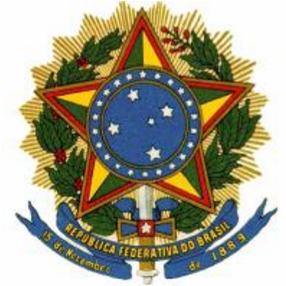 MINISTÉRIO DA EDUCAÇÃO SECRETARIA DE EDUCAÇÃO PROFISSIONAL E TECNOLÓGICA INSTITUTO FEDERAL DE EDUCAÇÃO, CIÊNCIA E TECNOLOGIA DO SUL DE MINAS GERAIS – CAMPUS MUZAMBINHO Estrada de Muzambinho, Km 35 - Bairro Morro Preto - Cx. Postal 02- CEP: 37890-000. E-mail: nipe.nuzambinho@ifsuldeminas.edu.br EDITAL Nº___/2022PROGRAMA INSTITUCIONAL DE PROJETO DE EXTENSÃO VOLUNTÁRIO TERMO DE ANUÊNCIA COORDENADOR E COLABORADORES Os abaixo assinados na qualidade de coordenador e colaboradores do Projeto de Extensão Voluntário ___________________________________________, nos termos do EDITAL Nº xx/2020 - PROGRAMA INSTITUCIONAL DE PROJETO DE EXTENSÃO VOLUNTÁRIO do IFSULDEMINAS – Campus Muzambinho, declaram que dão sua mais irrestrita ANUÊNCIA à execução do referido projeto, declarando que ele será executado cumprindo prazos e apresentando toda a documentação exigida no presente Edital. Assim por ser verdade assinam o presente termo para os devidos fins de direito. Muzambinho-MG, ____ de ______________ de 2022.  ____________________________________Assinatura do coordenador do projetoANEXO V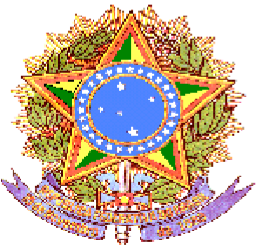 MINISTÉRIO DA EDUCAÇÃO INSTITUTO FEDERAL DE EDUCAÇÃO, CIÊNCIA E TECNOLOGIA DO SUL DE MINAS GERAIS, CAMPUS MUZAMBINHO NÚCLEO INSTITUCIONAL DE PESQUISA E EXTENSÃO MODELO DE RELATÓRIO FINAL PROGRAMA INSTITUCIONAL DE PROJETO DE EXTENSÃO VOLUNTÁRIO <TÍTULO DA PROPOSTA> <COORDENADOR(A) DO PROJETO> <Data> <Local> DADOS DO PROJETO Nome do(a) orientador(a): Nome do(a) aluno(a) voluntário: Vigência da bolsa: ___/___/____ a ___/___/___ Curso: Tipo de Bolsa: (  ) Voluntária Tipo de Fomento: (    ) Sem fomento Houve substituição de aluno voluntário: (    ) SIM (   ) NÃO Relação dos membros participantes do projeto * Tipo: demais membros (voluntários, co-orientador, membros externos, etc).  1.9) Houve parceria com empresa/instituição externa: (     ) SIM (   ) NÃO Se sim, qual? 1.10) Houve algum fomento com empresa/instituição externa? (    ) SIM (   ) NÃO Se sim, qual? 1.11) Projeto atendeu população em situação de risco? (    ) SIM (   ) NÃO Se sim, quais? 1.12) Houve submissão do projeto a alguns dos órgãos abaixo: Ética em Pesquisa no Uso de Animais (CEUA):   (    ) SIM ( 	)NÃO                                        	Se sim, informe o número do protocolo: Sistema Nacional de Gestão do Patrimônio Genético e do Conhecimento Tradicional Associado (SisGen):   ( ) SIM ( ) NÃO                                                                                                        Se sim, informe o número do protocolo: 1.13) Houve alteração dos objetivos propostos em relação ao projeto original? ( 	) SIM  (  ) NÃO                                                                                                                              Se sim, justifique. DESENVOLVIMENTO Resumo Descrever de forma sucinta o que foi realizado durante o desenvolvimento do projeto. Máximo de 1500 caracteres (deverá conter introdução, objetivos, metodologia, resultados e conclusão). Palavras-chave De 3 a 5 palavras separadas por ponto e vírgula. 2.3) Objetivos originais do projeto Listar os objetivos originais do projeto. Metodologia utilizada (material e métodos) Informar de maneira clara e objetiva como foi realizado o trabalho, as etapas desenvolvidas e descrever o material e métodos utilizados. Resultados e discussões Descrever os resultados obtidos conectando-os com os objetivos propostos. Quando possível, utilize tabelas, gráficos, figuras, dentre outros, para facilitar a leitura e compreensão dos resultados. Caso julgue necessário poderá ser descrito em sub-tópicos. Conclusões Apresentar os resultados finais corroborando aos objetivos propostos do projeto. Referências Bibliográficas Descrever as referências bibliográficas utilizadas e utilizar as normas da ABNT. INFORMAÇÕES ADICIONAIS* Relatar se há perspectivas de continuidade e possibilidades de desdobramento do trabalho. Relatar os principais obstáculos ou dificuldades encontradas. Descrever as contribuições do projeto para o desenvolvimento social do IFSULDEMINAS e para o público externo. Descrever se houve capacitação de recursos humanos e sua fixação na área do projeto. *Observação: Quando qualquer um dos subitens acima não se encaixarem no seu projeto, por gentileza, descrever o termo “não se aplica”. INDICADORES DE PRODUÇÃO Trabalhos científicos encaminhados ou publicados Listar os trabalhos encaminhados ou publicados em eventos técnico-científicos, periódicos, revistas especializadas, relatórios ou notas técnicas, outros. Listar com a referência bibliográfica completa de acordo com as normas da ABNT. Caso não haja trabalhos publicados mencionar que “não houveram publicações de trabalhos”. Participações em Eventos (congressos, simpósios, jornadas, mesas redondas, cursos, etc) Listar as participações em eventos, contendo nome e data do evento. Inovação Enumerar serviços tecnológicos realizados e submissão de propriedade intelectual. Caso este item não se aplique ao seu projeto, escrever o termo “não se aplica”. AVALIAÇÕES DO ORIENTADOR(A) SOBRE O DESEMPENHO DO ORIENTADO(A) O orientador deverá fazer a apreciação do desempenho/contribuição do aluno voluntário no desenvolvimento das atividades do projeto, a linha de atuação, a equipe da instituição, dentre outros, e expor sua expectativa com relação ao término do trabalho. 5.2) AUTO AVALIAÇÃO DO(A) ALUNO VOLUNTÁRIO: No geral, em termos de sua capacitação, amadurecimento e crescimento profissional, como você avalia as atividades desenvolvidas? Avalie os itens abaixo, em uma escala de 1 a 5, sendo: = muito fraca; = fraca; = regular; = bom; 5 = excelente. (   ) Orientação recebida (   ) Infraestrutura da instituição (   ) Relacionamento com a equipe de pesquisa (   ) Quantidade e qualidade do trabalho desenvolvido (   ) Oportunidades para conseguir emprego na área do projeto  Declaramos verdadeiras as informações descritas neste relatório.   Muzambinho-MG, ____ de ______________ de 2022.  Assinatura do(a) orientador(a) 	Assinatura do aluno voluntárioANEXO VI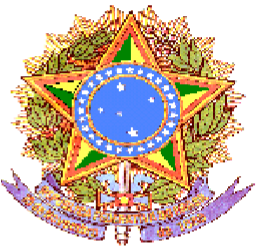 MINISTÉRIO DA EDUCAÇÃO INSTITUTO FEDERAL DE EDUCAÇÃO, CIÊNCIA E TECNOLOGIA DO SUL DE MINAS GERAIS, CAMPUS MUZAMBINHO NÚCLEO INSTITUCIONAL DE PESQUISA E EXTENSÃO DECLARAÇÃO DO PAI OU RESPONSÁVEL Projeto: Aluno Voluntário: CPF: Declaro conhecer e aceitar os critérios e normas que regem o PROGRAMA INSTITUCIONAL DE PROJETO DE EXTENSÃO VOLUNTÁRIO, no qual meu filho(a) _______________________ participará desenvolvendo as atividades no Instituto Federal de Educação, Ciência e Tecnologia do Sul de Minas Gerais - Campus Muzambinho, com uma carga horária de 08 horas semanais, de maneira voluntária. Certifico como verdadeiras as informações prestadas acima e autorizo o aluno identificado a participar do Programa, nas condições definidas no Edital. Muzambinho-MG, ____ de ______________ de 2022. Assinatura do pai ou responsável _____________________________ (é necessário anexar cópia do RG do pai ou responsável) Nome Completo: _____________________________ CPF: _____________________________ Compromissos do Aluno Voluntário: Dedicar as horas semanais necessárias para desenvolvimento das atividades do plano de trabalho proposto, sob orientação do orientador; Estar regularmente matriculado no IFSULDEMINAS – Campus Muzambinho; Ter elevado desempenho curricular; Cumprir integralmente as atividades previstas no Plano de Trabalho. Atividade 20222022ABR MAI JUN JUL AGO SET OUT NOV Atividade A Atividade B Atividade C ... TÍTULO DO PROJETO TÍTULO DO PROJETO TÍTULO DO PROJETO TÍTULO DO PROJETO TÍTULO DO PROJETO TÍTULO DO PROJETO TÍTULO DO PROJETO TÍTULO DO PROJETO TÍTULO DO PROJETO TÍTULO DO PROJETO TÍTULO DO PROJETO TÍTULO DO PROJETO Palavras chaves Grande área de conhecimento (CNPq) Grande área de conhecimento (CNPq) Grande área de conhecimento (CNPq) Grande área de conhecimento (CNPq) Grande área de conhecimento (CNPq) Área de conhecimento (CNPq) Área de conhecimento (CNPq) Área de conhecimento (CNPq) Área de conhecimento (CNPq) Área de conhecimento (CNPq) DADOS DO ORIENTADOR DADOS DO ORIENTADOR DADOS DO ORIENTADOR DADOS DO ORIENTADOR DADOS DO ORIENTADOR DADOS DO ORIENTADOR DADOS DO ORIENTADOR DADOS DO ORIENTADOR DADOS DO ORIENTADOR DADOS DO ORIENTADOR DADOS DO ORIENTADOR DADOS DO ORIENTADOR Coordenador projeto Coordenador projeto SIAPE SIAPE SIAPE CPF CPF E-mail E-mail Telefone Telefone DADOS DO ALUNO VOLUNTÁRIO DADOS DO ALUNO VOLUNTÁRIO DADOS DO ALUNO VOLUNTÁRIO DADOS DO ALUNO VOLUNTÁRIO DADOS DO ALUNO VOLUNTÁRIO DADOS DO ALUNO VOLUNTÁRIO DADOS DO ALUNO VOLUNTÁRIO DADOS DO ALUNO VOLUNTÁRIO DADOS DO ALUNO VOLUNTÁRIO DADOS DO ALUNO VOLUNTÁRIO DADOS DO ALUNO VOLUNTÁRIO DADOS DO ALUNO VOLUNTÁRIO Nome Nome Curso Curso CPF CPF E-mail E-mail Telefone Telefone PLANO DE TRABALHO – SÍNTESE DAS ATIVIDADES PLANO DE TRABALHO – SÍNTESE DAS ATIVIDADES PLANO DE TRABALHO – SÍNTESE DAS ATIVIDADES PLANO DE TRABALHO – SÍNTESE DAS ATIVIDADES PLANO DE TRABALHO – SÍNTESE DAS ATIVIDADES PLANO DE TRABALHO – SÍNTESE DAS ATIVIDADES PLANO DE TRABALHO – SÍNTESE DAS ATIVIDADES PLANO DE TRABALHO – SÍNTESE DAS ATIVIDADES PLANO DE TRABALHO – SÍNTESE DAS ATIVIDADES PLANO DE TRABALHO – SÍNTESE DAS ATIVIDADES PLANO DE TRABALHO – SÍNTESE DAS ATIVIDADES PLANO DE TRABALHO – SÍNTESE DAS ATIVIDADES Descrição das atividades Descrição das atividades Descrição das atividades Descrição das atividades Descrição das atividades Descrição das atividades Descrição das atividades Descrição das atividades Descrição das atividades Descrição das atividades Mês Mês Duração das atividades Duração das atividades Duração das atividades Início Término Término Término Nome CPF Assinatura Nome Tipo* Curso/Instituição Adicionar linhas se necessário. Adicionar linhas se necessário. Adicionar linhas se necessário. 